Степени с рациональными показателями, их свойства“Пусть кто-нибудь попробует вычеркнуть из математики степени, и он увидит, что без них далеко не уедешь”. М. В. ЛомоносовЦель урока: Повторить определение степени с рациональным показателем и свойства степени с рациональным показателем (2 часа)Задачи урока: Обобщить и систематизировать знания по теме «Степени и их свойства»Продолжить отрабатывать:а) вычислительные навыки;б) умение устанавливать причинно-следственную связь, получая решение в общем виде;в) рефлексивное умение оценивать полученные результаты решения и их достоверность;г) рефлексивные навыки самоконтроля в режиме самостоятельной работы.Развивать: а) логическое мышление.б) зрительную, слуховую и моторную память. Способствовать развитию у обучающихся грамотной математической речи, мышления (умения обобщать и систематизировать, строить аналогии).Воспитывать ответственность.Форма урока: урок-практикум.Методы: наглядно-иллюстративный; самостоятельная работа с последующей проверкой.Средства: компьютер; презентация Power Point; интерактивная доска.Используемые технологии: - информационно-компьютерная технология.План урока:1. Организационный момент.2. Актуализация целей урока.3. Актуализация опорных знаний.4. Тренировочные упражнения.5. Дешифратор.6. Лабиринт.7. Задания для самостоятельной работы с последующей проверкой.8. Подведение итогов урока. 9. Задание на дом.Ход урока1. Организационный момент.2. Актуализация целей урока.Цель нашего урока - повторить определение и свойства степени с рациональным показателем, применение свойств при решении упражнений.3. Актуализация опорных знаний Вспомним теорию. [Приложение 1]1) Определение. Арифметическим корнем n-й степени (n N, n 2) из неотрицательного числа a называется такое неотрицательное число, n – я степень которого равна а.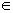 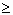 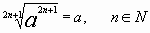 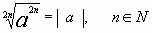 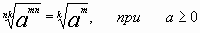 2) Определение. Степень с рациональным показателем 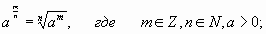 Если 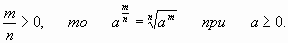 3) Свойства степени с рациональным показателем:При a > 0, b > 0, p и q - рациональные числа:а) 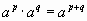 б )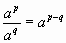 в) 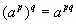 г) 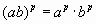 д) 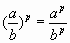 4) Вспомним теорию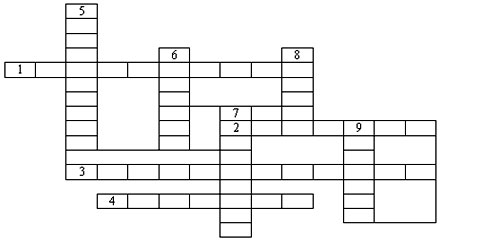 4. Тренировочные упражнения.1) Базовый уровень. №1. Вычислить.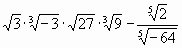 Ответ. -26,5.№2. Найдите значение выражения. 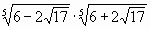 Ответ. -2.№3. Упростите выражение.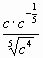 Ответ. 1.№4. Найдите значение выражения.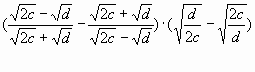 Ответ. 4. №5. Упростить выражение 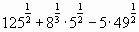 Ответ. .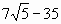 2) Повышенный уровень. №6. Упростить выражение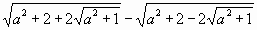 Ответ. 2.Указание. Преобразовать подкоренные выражения, воспользоваться формулами сокращённого умножения (квадрат суммы и квадрат разности).5. Дешифратор Вычислить, сопоставить полученный результат с ключом1) Фамилия немецкого математика, который ввел термин - “показатель степени”.1)  -81\3  2) 811\2  3) (3\5)-1  4) (5\7)0  5) 27-1\3  6) (2\3)-2  7) 161\2 . 1251\3 Слово: 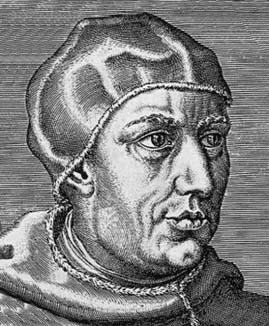 Михаэль Штифель - (около 1487, Эсслинген-на-Неккаре — 19 апреля 1567, Йена) — немецкий математик, один из изобретателей логарифмов, активный деятель протестантской Реформации.2) Фамилия французского математика, который ввел современную запись степени.1) х1\3=4  2) у-1= 3   3) ( х+6)1\2 = 3   4) у1\3 =2    5) (у-3)1\3=2    6) а1\2 : а = 1\3 Слово:Рене Декарт (31 марта 1596, Лаэ (провинция Турень), ныне Декарт (департамент Эндр и Луара) — 11 февраля 1650, Стокгольм) — французский философ, математик, механик, физик и физиолог, создатель аналитической геометрии и современной алгебраической символики, автор метода радикального сомнения в философии, механицизма в физике, предтеча рефлексологии. 
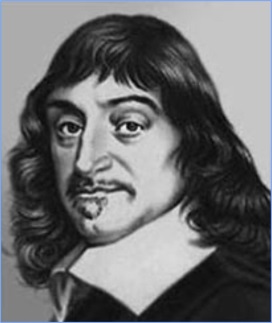 6. ЛабиринтI вариант                                                                            II вариант7. Задания для самостоятельной работы с последующей проверкой.Вычислить: 1) ;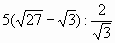 2) ;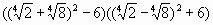 3) ;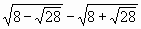 4); 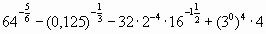 5) ;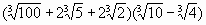 Упростить:6) ;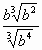 7) .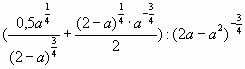 Проверка.1) ;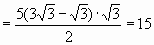 2) 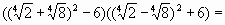 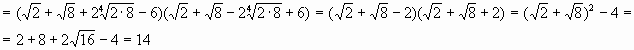 3) 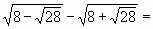 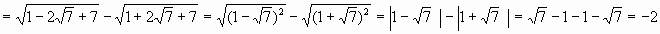 4) 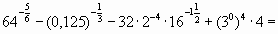 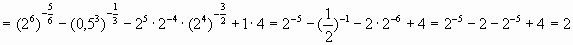 5) 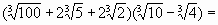 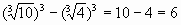 Указание. Использовать формулу разности кубов;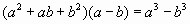 6) ;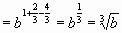 7) 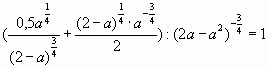 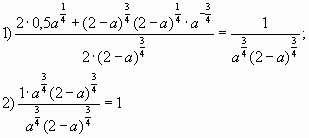 8. Подведение итогов урока. Повторение изученных свойств, выставление оценок.9. Задание на дом.1. п 34, № 437-440 абв2. Софизм по теме урока: сформулировать, придумать доказательстворазбор софизмаИспользуемый учебно-методический комплект: Алгебра и начала анализа. Учебник для 10-11 классов общеобразовательных учреждений. А.Н. Колмогоров, А.М. Абрамов, Ю.П. Дудницын и др. Москва. “Просвещение” 2010 г.Журнал “Математика. Первое сентября” № 19 2008 г., “Подготовка к ЕГЭ”. Сборники для подготовки к ЕГЭ по математике.Интернет-ресурс. Сайт http://www.mathege.ru. Открытый банк задач по математике.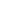 ЛТН РШОЬИЕФКАДЮ9\49511-24\9205\31\3138642-295/311/39/420ШТИФЕЛЬЛТН РШОЬИЕФКАДЮ9\49511-24\9205\31\3138642641/338119ДЕКАРТ0,02умножить на 10 m-2-5умножить на 0,1 a-30,2m-2умножить на   m-4-0,5a-3умножить на  -0,5a9-0,008m-6n3извлечь корень кубический0,25a6b-2извлечь корень квадратный-0б2m-2nвозвести в  -4 степень0,5a3b-1возвести в  -3 степень625m8n-4разделить на 625mknk-4,58a-9b3разделить на 8am-7,5bmm8-kn0,5-kвычислить при k=2, m=2, n=16a-1,5-mb3-mвычислить при m=-1, a=4, b=-3Ответ: 1Ответ: 1Ответ: 1Ответ: 1